St Ninian’s High School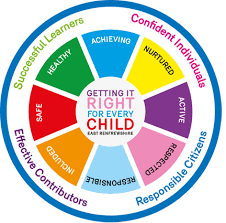 PSHE NewsletterWeek beginning 14th May 2018Focus for the week: Rosary and Eucharistic Adoration, 12.25-1pm, (Friday 12-1pm).Vocations Holy Hour, 7pm, Tuesday 22 May. All welcome.Congratulations to pupils who took part in the East Renfrewshire Secondary School Games and who were the winning school.Preparing for Pentecost : The Gifts of the Holy Spirit.Daily PrayersHealth and Wellbeing Notice for Parents, Pupils and Staff:Promoting Positive Mental Health – Please cover with classesMental Health Awareness Week 14-20 MayPlease click on the below hyperlink to the St.Ninian’s High School Extra-Curricular programme 2017/18.  This booklet highlights all of the excellent opportunities that are available to pupils throughout the course of the year.  All pupils are encouraged to participate in order to develop their Physical, Social, Emotional and Mental Wellbeing.Extra-Curricular programme 2017/18 bookletS1Note for S1 planner/Diaries.  Pupils involved in Music trip to see Wicked – Meeting on Friday 18th May at the beginning of lunch in the Lecture Theatre. Glasgow Science Festival Flyer – Please advertise to S1 pupilsMental Health Awareness WeekReport Reflection in PSHE booklets to be completed.Pupils should take booklets home and bring them to parent’s night interviewsTracking Exercise for pupils•	Pupils should go to the school website using their mobile•	Using the search bar – search “Pastoral Support”•	Select “Pastoral Support Website”•	Select “Latest News”•	Select the link to complete the S1 Tracking form.  o	Pupils must sign in using their Glow email (“@glow.sch.uk”)o	In any areas where they have none if they must answer 0. o	SCN numbers are available in the Pastoral base for collectionAlcohol Part 1S1 Subject Choices – please complete with classesFriendshipCollect in “Inspiring Purpose” poster and give to Mr Low.Planning for choicesS2Mental Health Awareness WeekAnti-SmokingDrugs ScenarioTypes of DrugsDrugs Introduction PSHE Booklet Completion for end of termS3 Work Experience – Arranging your placementPastoral teachers should collect parental consent forms and green self-found forms from pupils. A note of what the placement is should be kept on the tracker (emailed from Pauline) and then the forms should be given to Pauline in the office at the earliest opportunity.  Scottish Trades Union Congress Talks Monday 14th - 3a6, 3a7 and 3a9 are to be registered in class and then go to the Lecture theatre with their bags for their talk.Tuesday 15th – 3a1, 3a2 and 3a3 are to be registered in class and then go to the Lecture theatre with their bags for their talk.Mental Health Awareness WeekDiabetes Lesson – What is it?Understanding Prejudice - ClickviewAlcohol lessons – Clickview - Kick it Binge DrinkingT.Low